Стихи Якова Акима созвучны детскому мироощущению, когда все на свете прекрасно, удивительно и удача — на каждом шагу. Ведущие (педагоги и ученики)Сейчас самое время сказать про Якова Акима.Аким родился в Галиче. С недавних пор детская библиотека в этом уютном древнем городе носит его имя. Кстати, в библиотеке работала мама будущего поэта. С 1933 года семья жила в Москве. Началась война и поэт ушел в армию, учился в школе связистов, потом воевал на Воронежском и Сталинградском фронтах....Со всеми вместе бедовали,И, как умели, воевали,И замерзали на снегу.Вернулся домой в 1946 году. Учился, работал, а по вечерам сочинял стихи и сказки для своих детей. Наверное, благодаря ей и С. Я. Маршаку, поддержавшему его первые опыты, Аким и стал детским поэтом.Как потом выяснилось, из поколения фронтовиков вышло совсем немного детских поэтов. Аким же остался в душе мальчишкой. Как и всякое чудо, это необъяснимо.Мне странно, что я еще жив,Хожу, просыпаюсь в постели,Что бомбы и голод, и тифМеня одолеть не сумели.Так странно,Что вновь сужденоСтупить в эту тихую осень,Монеткув отверстие бросить,Деревья увидеть в окно.А может, еще заглянуТуда, где сосулька сверкает,Где мальчик рисует веснуИ кисточку в лужу макает,Где снег разомлевший лежитИ тянетПоленницей влажной,Аукают гуси протяжно...Так странно, что я еще жив.Я. Аким сочинил стихи о сердечной привязанности к отцу, матери, родным, к нашей планете.НАША ПЛАНЕТАЕсть одна планета-садВ этом космосе холодном.Только здесь леса шумят,Птиц скликая перелетных,Лишь на ней одной цветутЛандыши в траве зеленой,И стрекозы только тутВ речку смотрят удивленно...Береги свою планету -Ведь другой, похожей, нету!Стихи Я. Акима пронизаны юмором и иронией. Откуда?Откуда вырос колос?Из одного зерна.Откуда слышен голос?Из нашего окна.Откуда взялся мальчик?Он вышел из дверей.Откуда вылез пальчик?Из варежки моей.Стихи о дружбе учат детей отзывчивости, благодарности за доброе отношение: дружить — значит щедро отдавать себя другуЖадинаКто держитКонфету своюВ кулаке,Чтоб съесть ееТайно от всехВ уголке,Кто, выйдя во двор,Никому из соседейНе дастПрокатитьсяНа велосипеде,Кто мелом,Резинкой,Любою безделицейВ классеНи с кемНи за чтоНе поделится, -Имя томуПодходящее дадено,Даже не имя,А прозвище:ЖАДИНА!ЖадинуЯ ни о чемНе прошу.В гости яЖадинуНе приглашу.Не выйдет из жадиныДруга хорошего,Даже приятелемНе назовешь его.Поэтому -Честно, ребята, скажу -С жаднымиЯ никогдаНе дружу!Как своим самым близким друзьям, Яков Аким, помогал выбрать профессию. Кем я буду? Хочу я стать врачом. Зубным.И улыбаться всем больным.— Не дергайся, голубчик,Вот твой молочный зубчик!И продавцом хочу я быть,Но за прилавком — не грубить.— Пройдите, бабушка, вперед,А этот мальчик подождет.Быть парикмахером хочу:Девчонкам косы отхвачуИ сделаю им стрижкуПод плюшевого мишку!Еще хочу собакой стать,Чтоб забираться под кровать,И шлепанцы искать впотьмах,И папе приносить в зубах!Радостное звучание его поэзии усиливают стихи о красоте природы, показанной через детское восприятие выражая мысли и чувства ребенка.АпрельДолго шла весна тайком
от ветров и стужи, А сегодня — прямиком
Шлепает по лужам, Гонит талые снега
С гомоном и звоном, Чтобы выстелить луга
Бархатом зеленым.
Скоро, скоро быть теплу!» Эту новость первой
Барабанит по стеклу
Серой лапкой вербаА какая радость дружить с птицами и зверями, заботиться о них!БельчонокУ гармониста ВаниРучной бельчонок жил.Он прыгал на диване,С котятами дружил.По комнате носился,Шарахался волчкомИ с потолка косилсяНа миску с молоком.Пришел с работы Ваня -Жилец его исчез.В шкафу искал, в чулане -Удрал бельчонок в лес.Иван глядит в окошко:Разлука нелегка.Достал свою гармошкуИ растянул меха.Но как-то сипло дышитПевучая гармонь,И вдруг оттуда рыжийВзвивается огонь!Бельчонок! Ну и комик!В мехах прогрыз дупло,Решив, что это домик,Где тихо и тепло.СиницаЯ приехалВ деревенский теплый дом.Снег хрустит,Мороз ядреныйЗа окном.Только селЧайку напиться -Слышу вдруг,По стеклу стучит синица:Стук-постук!Я кормушкуИз дощечек мастерю,Сыплю крошки,— Пообедай, — говорю.А синицаНе похожа на синиц,Не дерется,Угощает прочих птиц.ПрилетелиВоробьи да снегири -А синица сторонится:— На, бери!Хорошо жилось мне!Утром я вставалИ свою подружкуСразуУзнавал.Хоть зимой у птицОтменныйАппетит,Склюнет крошку -И в окно ко мне глядит.Быстро кончилсяКороткий отпуск мой.ПопрощалсяС теплым домом -И домой.Людно в городе,Машины, трескотня…Как ты там живешь,Синичка,Без меня?Своё первое стихотворение поэт опубликовал в стенгазете родной школы. Разноцветные дома	Нарисую дом зеленыйПод еловой крышей -Сколько хочешь шишекБудет белке рыжей.А потом, а потомНарисую синий дом,Длинных комнат много -Все для осьминога.Белый нарисую домС толстым ледяным стеклом:Радуйтесь, соседи -Зайцы да медведи!Без окошек черный дом,Запертые двери.Отсыпайтесь, совы, днемИ ночные звери.Напоследок — красный дом,Расписные стекла.Пусть живет матрешка в нем,Красная, как свекла.«Это были как бы письма к дорогим мне людям, в частности, к маленькой дочке и сыну –мои стихи для детей» так написал поэт о своем творчестве.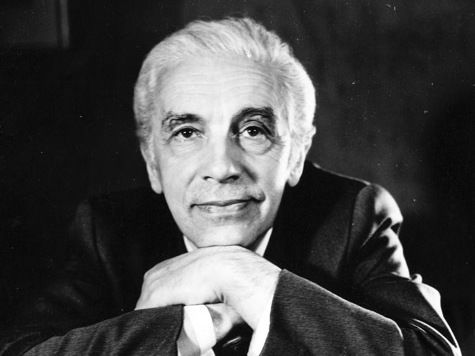 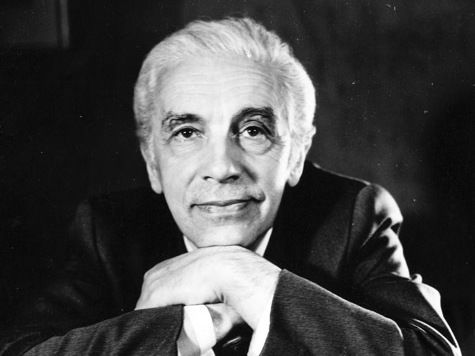 